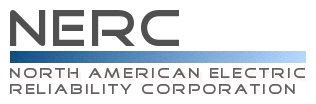 Compliance Questionnaire andReliability Standard Audit WorksheetMOD-020-0 - Providing Interruptible Demands and Direct Control Load Management Data to System Operators and Reliability CoordinatorsRegistered Entity: (Must be completed by the Compliance Enforcement Authority)NCR Number: (Must be completed by the Compliance Enforcement Authority)Applicable Function(s):  LSE, TP, RPAuditors:	Disclaimer	NERC developed this Reliability Standard Audit Worksheet (RSAW) language in order to facilitate NERC’s and the Regional Entities’ assessment of a registered entity’s compliance with this Reliability Standard.  The NERC RSAW language is written to specific versions of each NERC Reliability Standard.  Entities using this RSAW should choose the version of the RSAW applicable to the Reliability Standard being assessed.  While the information included in this RSAW provides some of the methodology that NERC has elected to use to assess compliance with the requirements of the Reliability Standard, this document should not be treated as a substitute for the Reliability Standard or viewed as additional Reliability Standard requirements.  In all cases, the Regional Entity should rely on the language contained in the Reliability Standard itself, and not on the language contained in this RSAW, to determine compliance with the Reliability Standard.  NERC’s Reliability Standards can be found on NERC’s website at http://www.nerc.com/page.php?cid=2|20.   Additionally, NERC Reliability Standards are updated frequently, and this RSAW may not necessarily be updated with the same frequency.  Therefore, it is imperative that entities treat this RSAW as a reference document only, and not as a substitute or replacement for the Reliability Standard.  It is the responsibility of the registered entity to verify its compliance with the latest approved version of the Reliability Standards, by the applicable governmental authority, relevant to its registration status.The NERC RSAW language contained within this document provides a non-exclusive list, for informational purposes only, of examples of the types of evidence a registered entity may produce or may be asked to produce to demonstrate compliance with the Reliability Standard.  A registered entity’s adherence to the examples contained within this RSAW does not necessarily constitute compliance with the applicable Reliability Standard, and NERC and the Regional Entity using this RSAW reserves the right to request additional evidence from the registered entity that is not included in this RSAW.  Additionally, this RSAW includes excerpts from FERC Orders and other regulatory references.  The FERC Order cites are provided for ease of reference only, and this document does not necessarily include all applicable Order provisions.  In the event of a discrepancy between FERC Orders, and the language included in this document, FERC Orders shall prevail.   Subject Matter ExpertsIdentify your company’s subject matter expert(s) responsible for this Reliability Standard.  Include the person's title, organization and the requirement(s) for which they are responsible. Insert additional lines if necessary.  Response: (Registered Entity Response Required)Reliability Standard LanguageMOD-020-0 – Providing Interruptible Demands and Direct Control Load Management Data to System Operators and Reliability CoordinatorsPurpose: To ensure that assessments and validation of past events and databases can be performed, reporting of actual demand data is needed. Forecast demand data is needed to perform future system assessments to identify the need for system reinforcement for continued reliability.  In addition to assist in proper real-time operating, load information related to controllable Demand-Side Management programs is needed.Applicability: Load Serving EntityTransmission PlannerResource PlannerNERC BOT Approval Date: 2/8/2005FERC Approval Date: 3/16/2007Reliability Standard Enforcement Date in the United States: 6/18/2007Requirements:The Load-Serving Entity, Transmission Planner, and Resource Planner shall each make known its amount of interruptible demands and Direct Control Load Management (DCLM) to Transmission Operators, Balancing Authorities, and Reliability Coordinators on request within 30 calendar days.Describe, in narrative form, how you meet compliance with this requirement: (Registered Entity Response Required)Question: Have you received a request to provide the amount of interruptible demands and Direct Control Load Management (DCLM). If yes, provide evidence of complying within 30 calendar days. (Registered Entity Response Required)R1 Supporting Evidence and DocumentationResponse: (Registered Entity Response Required)This section must be completed by the Compliance Enforcement Authority.Compliance Assessment Approach Specific to MOD-020-0 R1	___ Verify the LSE, TP, and RP made known its amount of interruptible demands and Direct Control Load Management (DCLM) to TOPs, BAs, and RCs as requested within 30 calendar days.		Detailed notes:Supplemental InformationOther - The list of questions above is not all inclusive of evidence required to show compliance with the Reliability Standard. Provide additional information here, as necessary that demonstrates compliance with this Reliability Standard.		Entity Response: (Registered Entity Response)Compliance Findings Summary (to be filled out by auditor)Excerpts from FERC Orders -- For Reference Purposes OnlyUpdated Through August 19, 2010MOD-020-0Order 6931286. The Commission approves MOD-020-0 as mandatory and enforceable. In addition, the Commission directs the ERO to modify MOD-020-0 as discussed below.1287. We adopt the proposal to direct the addition of a requirement for reporting of the accuracy, error and bias of controllable load forecasts because we believe that reporting of this information will provide applicable entities with advanced knowledge about the exact amount of available controllable load, which will improve the accuracy of system reliability assessments. The Commission finds that controllable load in some cases may be as reliable as other resources and therefore must also be subject to the same reporting requirements. We recognize that determining the precise availability and capability of direct load control is a difficult management and customer relations exercise, but we do not believe that it will be overly so. Further, we believe that the ERO, through its Reliability Standards development process can develop innovative solutions to the Commission’s concern. Regarding LPPC’s suggestion that this requirement should be region-specific and should only apply to entities that separately forecast interruptible loads, we note that if a region does not forecast interruptible loads, this Reliability Standard does not apply.1288. Regarding TAPS’ concern that forecast accuracy may be interpreted as a component of Reliability Standards compliance, we clarify that compliance Measures for this Reliability Standard do not measure accuracy as a compliance measure. Any change in this policy would be arrived at in the ERO Reliability Standards development process.1289. The Commission approves Reliability Standard MOD-020-0 as mandatory and enforceable and directs the ERO to develop a modification to MOD-020-0 through the Reliability Standards development process to require reporting of the accuracy, error and bias of controllable load forecasts.Revision HistorySME NameTitleOrganizationRequirement	   Provide the following:	Document Title and/or File Name, 		Page & Section, 	Date & Version	   Provide the following:	Document Title and/or File Name, 		Page & Section, 	Date & Version	   Provide the following:	Document Title and/or File Name, 		Page & Section, 	Date & VersionTitleTitleDateVersionVersionAudit Team: Additional Evidence Reviewed:Audit Team: Additional Evidence Reviewed:Req.CPVOEANAStatement1VersionDateReviewersRevision Description1July 2010RSAW Working GroupNew Document.1September 2010NERC Legal & NERC ComplianceAdded regulatory language & reviewed for formatting consistency.1December 2010QRSAW WGRevised Findings Table, modified Supporting Evidence tables, and added Revision History1January 2011Craig StruckReviewed for format consistency and content.